apstiprinĀts
 Daugavpils Individuālo sporta veidu skolas direktore_________________A.TitovaDaugavpilī, 2020.gada 2.martāNr. DISVS2020/10UZAICINĀJUMS piedalīties aptaujā par līguma piešķiršanas tiesībām  Daugavpils ISVS vieglatlētikas sacensības apbalvojumu izgatavošanaiPasūtītājs: 2. Iepirkuma priekšmets: Daugavpils ISVS vieglatlētikas sacensības apbalvojumu izgatavošana3. Paredzamā līgumcena: līdz EUR 310,00 bez PVN4. Līguma izpildes termiņš: 2020.gada 2.marts, 2020.gads 3.-4.aprīlis, 2020.gada 19.aprīlis5. Nosacījumi pretendenta dalībai aptaujā5.1.Pretendents ir reģistrēts Latvijas Republikas Uzņēmumu reģistrā vai līdzvērtīgā reģistrā ārvalstīs;5.2. Pretendentam ir pieredze tehniskajā specifikācijā minētā pakalpojuma sniegšanā;5.3. Pretendentam ir jābūt nodrošinātai mājas lapai, lai būtu iespēja iepazīties ar preču klāstu;5.4. Precīzs pakalpojuma apraksts ir noteiks  tehniskajā specifikācijā (pielikums Nr.1); 5.5.Preces tiks iepirktas pa daļām, saskaņā ar Pasūtītāja iepriekšēju pasūtījumu (rakstisku vai mutisku), līgumā noteiktajā kārtībā. Pasūtītājam nav pienākums nopirkt visas tehniskās specifikācijās noteiktās preces. Pasūtītās preces būs jāpiegādā uz piegādātāja rēķina;5.6. Pretendentam nav tiesību mainīt piedāvātās preces aprakstu;6.Pretendentu iesniedzamie dokumenti dalībai aptaujā6.1. Pretendents sastādīts finanšu/tehniskais piedāvājums (2.pielikums)7.Piedāvājuma izvēles kritērijs: piedāvājums, kas pilnībā atbilst prasībām;8.Piedāvājums iesniedzams: līdz 2020.gada 5.martam, plkst.12.00 9.Piedāvājums var iesniegt:9.1.personīgi, vai pa pastu pēc adreses Kandavas ielā 17a, Daugavpilī (3.stāvs, kab.302)9.2.elektroniski (e-pasts: disvs@daugavpils.lv)10.Paziņojums par rezultātiem: tiks ievietota Daugavpils pilsētas domei tīmekļa vietnē www.daugavpils.lv , sadaļā “Pašvaldības iepirkumi, konkursi”Pielikumā:Tehniskā specifikācija;Finanšu-tehniskā piedāvājuma forma.                                                                                                1.pielikumsTehniskā specifikācijaVeicamā darba uzdevumi: apbalvojumu izgatavošana un piegāde;Pasūtījuma izpildināšana: 2020.gada 2.marts, 2020.gads 3.-4.aprīlis, 2020.gada 19.aprīlis;Piegāde: bezmaksasTehnisko specifikāciju sagatavojaDaugavpils Individuālo sporta veidu  skolas metodiķe                                                          J. Dedele2.Pielikums2020.gada ____._______________, DaugavpilīFINANŠU - TEHNISKAIS PIEDĀVĀJUMSPiedāvājam izgatavot apbalvojumus par šādu cenu:3. Mēs apliecinām, kā:Līguma izpildes termiņš līdz 2020.gada 2.martam, 2020.gads 3.-4.aprīlim, 2020.gada 19.aprīlim Nekādā veidā neesam ieinteresēti nevienā citā piedāvājumā, kas iesniegts šajā iepirkumā;Nav tādu apstākļu, kuri liegtu mums piedalīties iepirkumā un izpildīt tehniskās specifikācijās norādītās prasības;Pasūtītās preces piegādāsim uz sava rēķina.Paraksta pretendenta vadītājs vai vadītāja pilnvarota persona:Pasūtītāja nosaukumsDaugavpils Individuālo sporta veidu skolaAdreseKandavas iela 17a, Daugavpils, LV-5401Reģ.Nr.40900021067Kontaktpersona Trenere Ināra Fjodorova, 26483993e-pasts: disvs@daugavpils.lvNr.p.k.Preces nosaukumsAprakstsMērvienībaCena bez PVN1.Preces nosaukums1.DISVS meistarsacīkstes U-16, U-18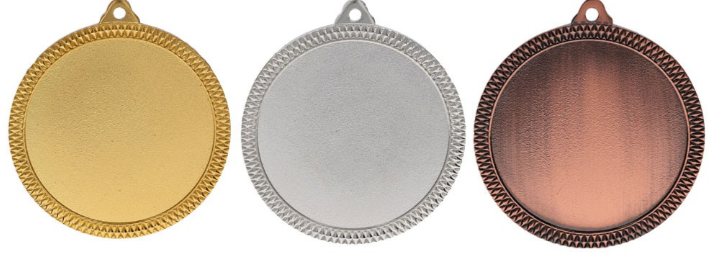 Medaļa metāla d60mm, biezums 3mm ar vietu emblēmai centrād50mm, krāsainu metāla sublimācijas emblēmu d50mm, ar vieglatlētikas motīvu, komplektā ar lenti Latvijas karoga krāsā, lentes platums – 11mm48 gab.2.DISVS vieglatlētikas sacensības “Barjeru festivāls”MedaļasKaussMedaļa zelta, sudraba un bronzas krāsā ar sarkanas krāsas akcentiem d50mm ar krāsainu metāla sublimācijas centriņu centriņu d25mm ar vieglatlētikas motīvu un ar krāsainu lenti 11mm. Reversā krāsaina PVC materiāla uzlīme ar personalizāciju, saskaņā pasūtītāja tekstu un logoKauss plastikāta, augstums 17cm, ar krāsainu sublimācijas plāksni uz baltas marmora pamatnes 55x20mm saskaņā ar pasūtītāja pievienoto tekstu un logo, , t.sk. dizains un maketēšana24 gab.12 gab.3.DISVS meistarsacīkstes U-12, U-14Medaļa metāla d60mm, biezums 3mm ar vietu emblēmai centrād50mm, krāsainu metāla sublimācijas emblēmu d50mm, ar vieglatlētikas motīvu, komplektā ar lenti Latvijas karoga krāsā, lentes platums – 11mm60 gab.Kam:Daugavpils Individuālo sporta veidu skolai, Kandavas iela 17a, Daugavpils, LV-5401Pretendents,Reģ.Nr.Adrese:Kontaktpersona, tās tālrunis, fakss un e-pasts:Datums:Pretendenta Bankas rekvizīti:Nr.p.k.Preces nosaukumsAprakstsMērvienībaCena bez PVN1.Preces nosaukums1.DISVS meistarsacīkstes U-16, U-18Medaļa metāla d60mm, biezums 3mm ar vietu emblēmai centrād50mm, krāsainu metāla sublimācijas emblēmu d50mm, ar vieglatlētikas motīvu, komplektā ar lenti Latvijas karoga krāsā, lentes platums – 11mm48 gab.2.DISVS vieglatlētikas sacensības “Barjeru festivāls”MedaļasKaussMedaļa zelta, sudraba un bronzas krāsā ar sarkanas krāsas akcentiem d50mm ar krāsainu metāla sublimācijas centriņu centriņu d25mm ar vieglatlētikas motīvu un ar krāsainu lenti 11mm. Reversā krāsaina PVC materiāla uzlīme ar personalizāciju, saskaņā pasūtītāja tekstu un logoKauss plastikāta, augstums 17cm, ar krāsainu sublimācijas plāksni uz baltas marmora pamatnes 55x20mm saskaņā ar pasūtītāja pievienoto tekstu un logo, , t.sk. dizains un maketēšana24 gab.12 gab.3.DISVS meistarsacīkstes U-12, U-14Medaļa metāla d60mm, biezums 3mm ar vietu emblēmai centrād50mm, krāsainu metāla sublimācijas emblēmu d50mm, ar vieglatlētikas motīvu, komplektā ar lenti Latvijas karoga krāsā, lentes platums – 11mm60 gab.KOPĀ:KOPĀ:KOPĀ:Vārds, uzvārds, amatsParaksts Datums